Suffield Parks & Recreation Department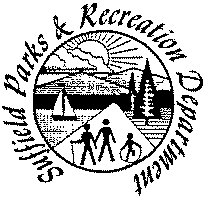 Commission Program Suggestion FormSubmitted by: ___________________________  Date: ______________Contact Information: ________________________________________________(email, address, phone number)Program Idea/Title: _________________________________________________Program Description: ________________________________________________________________________________________________________________________________________________________________________________Program Goals & Objectives: ______________________________________________________________________________________________________________________________________________________________________________Targeted Month/Year: ________________________________________________Time:	______________________	Day(s): _________________________________Duration:  __________________________________________________________Suggested Instructor: ___________________________________________________________________(contact information/experience/resume/references)___________________________________________________________________*Return to P&R office, 97 Mountain Rd, Suffield or email:  recreation@suffieldct.govCommission discussion & action:  _______________________________________